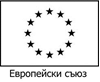 №по редВременни пунктове/населено място/Временни пунктове/населено място/Адрес на пунктоветеПериод на раздаване/начална и крайна дата на раздаване/Стара Загора Стара Загора Стара Загора Стара Загора Стара Загора 1Братя ДаскаловиБратя ДаскаловиС. Братя Даскалови, пл.”Септемврийци” № 64, Младежки център11.12.2018 г. – 21.12.2018 г.2ГурковоГурковоГр. Гурково, ул. „Шести септември“ № 114.12.2018 г. – 21.12.2018 г. и от07.01.2019 г. – 11.01.2019 г.3ГълъбовоГълъбовоГр. Гълъбово, ул.”Цар Симеон Велики” № 5307.12.2018 г. – 19.12.2018 г. и от07.01.2019 г. – 11.01.2019 г.4КазанлъкКазанлъкГр. Казанлък, жк „Изток" бл.1,общ. клуб "Кап. Петко Войвода"02.01.2019 г. – 25.01.2019 г. 5МъглижМъглижГр. Мъглиж, пл. "Трети март" № 32, читалището11.12.2018 г. – 21.12.2018 г. и от 08.01.2019 г. – 18.01.2019 г.6НиколаевоНиколаевогр. Николаево, Здравен дом;  ул.”Оборище” №26; ет. 112.12.2018 г. – 21.12.2018 г.7ОпанОпанпо села – мобилен склад на пункта – ДСП Опан/14.12.2018 г. – 21.12.2018 г.8Павел баняПавел баняГр. Павел баня, ул.”Христо Ботев” №  820.12.2018 г. – 21.12.2018 г. и от 02.01.2019 г. – 11.01.2019 г.9РадневоРадневоГр. Раднево, ул. ”Митьо Станев" № 4 А18.12.2018 г. – 21.12.2018 г. и от 07.01.2019 г. – 11.01.2019 г.10Стара Загора  - градСтара Загора  - градГр. Стара Загора, ул.“Хаджи Димитър Асенов“ № 7410.12.2018 г. – 21.12.2018 г. 07.01.2019 г. – 18.01.2019 г. и от28.01.2019 г. – 08.02.2019 г. от 12.00 ч. до 15.00 ч.- всеки работен ден11Стара Загора - селаСтара Загора - селаПо кметства по села21.01.2019 г. – 31.01.2019 г.12Чирпан - градЧирпан - градГр. Чирпан, ул.”Георги Димитров” № 4307.12.2018 г. – 21.12.2018 г. и от 02.01.2019 г. – 11.01.2019 г..